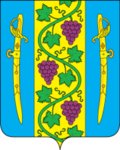 О внесении изменений в постановление администрации Вышестеблиевского сельского поселения Темрюкского района от 30мая 2019 года № 120«Об утверждении административного регламента предоставления муниципальной услуги «Присвоение, изменение и аннулирование адресов»На основании Федерального закона от 27 июля 2010 года № 210-ФЗ «Об организации предоставления государственных и муниципальных услуг», распоряжения Правительства Российской Федерации от 16 июня 2018 года
№ 1206-р «О внесении изменений в распоряжение Правительства РФ от 31 января 2017 года № 147-р», п о с т а н о в л я ю:1. Внести в приложение к постановлению администрации Вышестеблиевского сельского поселения Темрюкского района от 30 мая 2019 года № 120 «Об утверждении административного регламента предоставления муниципальной услуги «Присвоение, изменение и аннулирование адресов» следующие изменения:1) в подпункте 2.4.1 подраздела 2.4 раздела 2 слова: «12 рабочих дней» заменить на слова: «8 рабочих дней».2. Общему отделу администрации Вышестеблиевского сельского поселения Темрюкского района (Бедаковой) официально опубликовать настоящее постановление в периодическом печатном издании газете Темрюкского района «Тамань» и опубликовать (разместить) на  официальном сайте муниципального образования Темрюкский район в информационно-телекоммуникационной сети «Интернет», на официальном сайте администрации Вышестеблиевского сельского поселения Темрюкского района.3.  Контроль за исполнением настоящего постановления возложить на заместителя главы Вышестеблиевского сельского поселения Темрюкского района Н.Д. Шевченко.4. Настоящее постановление вступает в силу на следующий день после его официального опубликования.Глава Вышестеблиевского сельского поселения Темрюкского района                                                         П. К. ХаджидиАДМИНИСТРАЦИЯ ВЫШЕСТЕБЛИЕВСКОГО СЕЛЬСКОГО ПОСЕЛЕНИЯ ТЕМРЮКСКОГО РАЙОНАПОСТАНОВЛЕНИЕот ___________	№ _____станица Вышестеблиевская